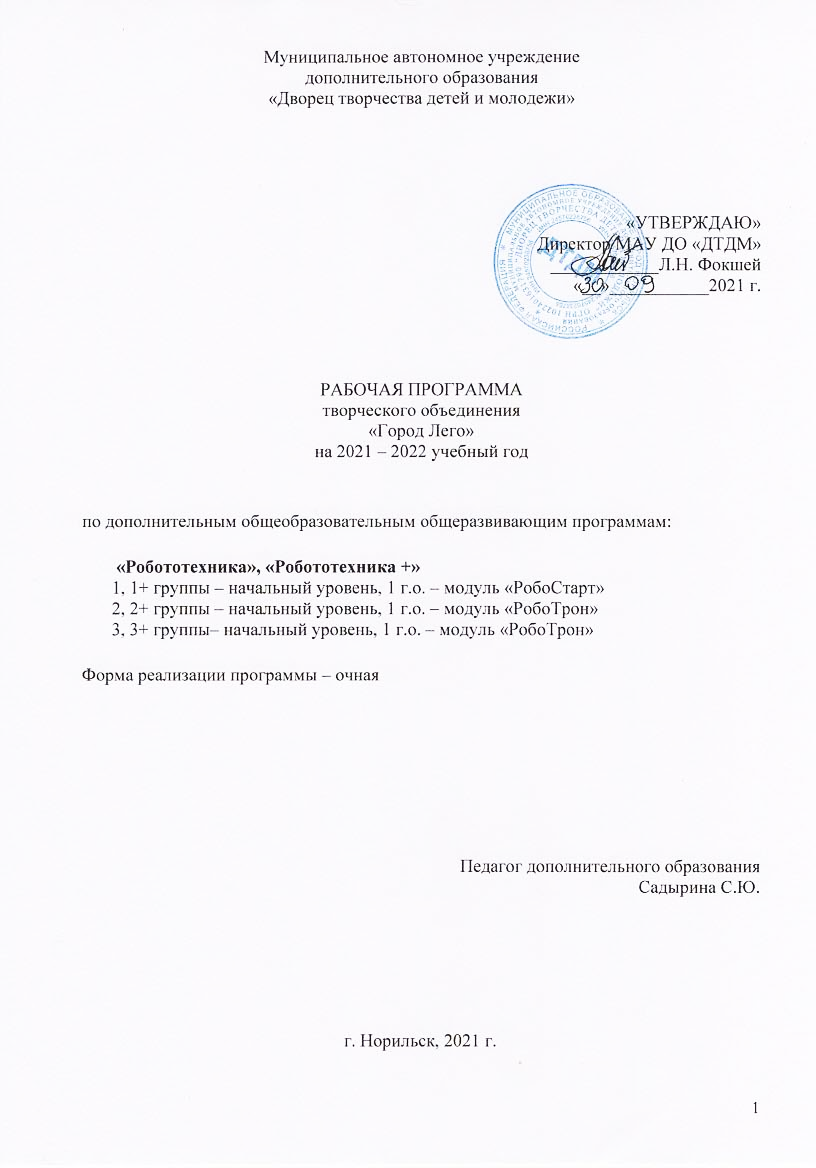 СТРУКТУРА И СОДЕРЖАНИЕ РАБОЧЕЙ ПРОГРАММЫАНАЛИЗ РАБОТЫ ТВОРЧЕСКОГО ОБЪЕДИНЕНИЯ «ГОРОД ЛЕГО» ЗА 2020 - 2021 УЕБНЫЙ ГОД.На начало учебного года данное творческое объединение посещало 32 воспитанника 1 года обучения, в возрасте 6-11 лет.Цель программы, по которой проводила обучение, заключается в развитии навыков начального технического конструирования и способностей к техническому творчеству младших школьников посредством занятий легоконструированием и робототехникой.Решала следующие задачи:содействовать умению излагать мысли в четкой логической последовательности, отстаивать свою точку зрения, анализировать ситуацию и самостоятельно находить ответы на вопросы путём логических рассуждений;способствовать умению определять и формулировать цель деятельности на занятии с помощью педагога; содействовать освоению простейших основ механики, видов конструкций, соединений; развивать мелкую моторику, зрительную память, глазомер, чувство цвета; воспитывать выдержку, волевое усилие, способность быстро переключать внимание; формировать обычные учебные умения и навыки (правильно сидеть за партой, правильно организовать своё учебное место, держать лист бумаги, размещать на нём рисунок.Педагогический процесс в течении года, мной был ориентирован на всестороннее формирование личности обучающихся с учётом психологического развития, и индивидуальных способностей обучающихся. Занятия проводила 2 раза в неделю в соответствии с учебной нагрузкой (по 2 часа).На занятиях использовала игровые приёмы, которые позволяли создать непринуждённую атмосферу, способствующую развитию воображения.Частично - поисковый метод направленный на развитие познавательной активности и самостоятельности, заключающийся в выполнении небольших заданий, решение которых требовало самостоятельности (работа со схемами, привлечение воображения и памяти). Применяла метод изложения направленный на активизацию творческого мышления, переосмысления общепринятых шаблонов, поиск нестандартных решений, что позволяло формировать у ребёнка творческую и познавательную активность.При организации образовательной деятельности использовала как традиционные (наблюдение, беседы, коллективную, групповую, индивидуальную работу и т.д.,) так и нетрадиционные методы работы (пальчиковая гимнастика, дыхательная гимнастика, гимнастика для глаз, ИКТ технологии).Для эффективности работы мной использовались разнообразные техники конструирования и программирования.Постоянно проводя занятия с детьми в группах, используя творческие задания в деятельности, я обратила внимание на всплеск положительных эмоций в процессе конструирования и программирования.Появилось желание разнообразить запланированные программой занятия добавив больше творческих работ.Считаю, что знания и навыки, полученные детьми в ходе занятий в творческом объединении, необходимо систематически закреплять и продолжать применять. Регулярно проводила работу с родителями (беседы, консультации, совместные занятия детей и родителей, родительские собрания).Считаю, что положительными результатами можно считать следующее:- участие детей во всероссийских, краевых, районных, городских конкурсах технической направленности;- применение личностно - ориентированной и здоровье сберегающей технологий;- обобщение и распространение педагогического опыта, мастер-классы, открытое занятие.Статистический и констатирующий материал о работе в течение учебного года:По результатам итоговой аттестации учащихся 2020 – 2021 уч. года 82% учащихся (26 человек) имеют высокий уровень; 18% учащихся (6 человек) – средний уровень.Уровень учащихся по программе оценивала посредством тестирования и творческими практическими заданиями, а также результатами участия в конкурсах, выставках, фестивалях муниципального и регионального уровней.Уровень усвоения дополнительной образовательной программы осуществлялся путем проведения текущей и итоговой аттестации учащихся. Для выявления эффективности обучения в соответствии с требованиями дополнительной образовательной программы, эффективности влияния воспитательного процесса на развитие личностных качеств, обучающихся использованы:Беседа;Просмотр мотивирующих мультфильмов, образовательных программ, видеороликов;Тестирование;Практические задание «Конструирование по образцу, схеме»;Практические задание «Конструирование по условию»;Практические задание «Конструирование по замыслу»;Творческое задание;Проектная работа;Круглый стол;Мозговой штурм;   Соревнования.Одним из показателей качества реализации дополнительных образовательных программ является результативность достижений учащихся. Учащиеся творческого объединения «Город Лего» участвуют в конкурсах различного уровня по своему профилю деятельности, результативность участия в конкурсах можно проследить по таблице:Результаты воспитательной деятельностиУчащиеся творческого объединения «Город Лего» активно принимают участие в различных мероприятиях, организованные педагогом и педагогом-организатором ДЮЦ «Фортуна», в наименьшем случае посещают мероприятия вне ДЮЦ «Фортуна». В этом году были задействованы такие формы работы как:Мастер-классПосещение кинотеатраПосещения фестиваляИгровая программаКонкурсная программаПознавательная программаВикторинаКонкурсСоревнованияКвест-играВыставки, концерты - проведенные коллективомМероприятия, проведенные в творческом объединенииУчастие коллектива в мероприятиях школ, ДЮЦ, ДТДММероприятия с родителямиВыводПроанализировав работу, мной были отмечены положительные тенденции:- увеличилась активность, любознательность, инициативность, самостоятельность обучающихся;- отмечен рост коммуникативных и интеллектуальных способностей детей.Проведя мониторинг ЗУН обучающихся с уверенностью могу сказать, что ребята усвоили программу по  легоконструированию и робототехнике успешно:Высокий - 82%Средний - 18%Низкий - нет.В целом работа проводилась целенаправленно и эффективно.ПОЯСНИТЕЛЬНАЯ ЗАПИСКАТворческое объединение «Город Лего» занимается на базе ДЮЦ «Фортуна». В т/о занимаются учащиеся младшего школьного возраста.Дети обучаются по дополнительной общеобразовательной программе «Робототехника» модуль «РобоСтарт» и «РобоТрон». По направлениям: легоконструирование, основы робототехники.Группы обучения будут сформированы новыми учащимися 6-11 лет.Состав творческого объединения на 2021-2022 учебный год.ПРОГНОЗИРУЕМЫЕ РЕЗУЛЬТАТЫ ОБУЧЕНИЯ:ИСТОЧНИКИ ПЛАНИРОВАНИЯ:план учебно-воспитательной работы МАУ ДО «ДТДМ»; план работы ДЮЦ «Фортуна»; план работы отдела декоративно-прикладного творчества и спортивно-технической направленности;образовательная программа по легоконструированию и робототехнике;положения о проведении муниципальных, городских или федеральных (международных) конкурсов, фестивалей, соревнований и пр.МАССОВАЯ РАБОТА ВОСПИТАТЕЛЬНОГО ХАРАКТЕРАРАБОТА С РОДИТЕЛЯМИМАССОВАЯ РАБОТА УЧЕБНОГО ХАРАКТЕРАЛИЧНЫЙ ТВОРЧЕСКИЙ ПЛАН ПЕДАГОГАКАЛЕНДАРНЫЙ УЧЕБНО-ТЕМАТИЧЕСКИЙ ПЛАН                            Дополнительная общеобразовательная общеразвивающая программа «Робототехника», модуль «РобоСтарт», 2021-2022 уч. г. Группа № 1 ПФ Дополнительная общеобразовательная общеразвивающая программа «Робототехника +», модуль «РобоСтарт», 2021-2022 уч. г.Группа № 1 +  Дополнительная общеобразовательная общеразвивающая программа «Робототехника», модуль «РобоТрон», 2021-2022 уч.г.9.3.1 Группа № 2, 3 ПФДополнительная общеобразовательная общеразвивающая программа «Робототехника +», модуль «РобоТрон», 2021-2022 уч.г. Группа № 2 +, 3 +Дополнительная общеобразовательная общеразвивающая программа «Робототехника +», лабораторные работы, 2021-2022 уч.г.Группа № 1 +, 2 +, 3 +№Название объединения, коллективаФ.И.О. руководителяКонкурс, соревнование, уровень (Российский, краевой, городской), датаРезультативностьРезультативностьРезультативностьРезультативностьКол-во участников в конкурсеКол-во участников в конкурсеКол-во участников в кол-ве. участвующих в конкурсахКол-во участников в кол-ве. участвующих в конкурсахКол-во победителей в конкурсеКол-во победителей в конкурсеКол-во победителей в кол-веКол-во победителей в кол-ве1«Город Лего»С.Ю. СадыринаМеждународные конкурсыМеждународные конкурсыМеждународные конкурсыМеждународные конкурсыМеждународные конкурсыМеждународные конкурсыМеждународные конкурсыМеждународные конкурсыМеждународные конкурсыМеждународные конкурсыМеждународные конкурсыМеждународные конкурсыМеждународные конкурсы1«Город Лего»С.Ю. СадыринаСнейл_WeDo. Международная олимпиада робототехникеЗадеряка Макар ЛауреатЗубрицкий Владислав ЛауреатГарькуша Александр ЛауреатЗадеряка Макар ЛауреатЗубрицкий Владислав ЛауреатГарькуша Александр ЛауреатЗадеряка Макар ЛауреатЗубрицкий Владислав ЛауреатГарькуша Александр ЛауреатЗадеряка Макар ЛауреатЗубрицкий Владислав ЛауреатГарькуша Александр Лауреат17171031033318181«Город Лего»С.Ю. СадыринаСнейл_Международные тесты по логике24241031030018181«Город Лего»С.Ю. СадыринаМеждународный Конкурс игра Робо-ОлимпКсензик Глеб – 1 местоЛитинский Артём – 2 местоКсензик Глеб – 1 местоЛитинский Артём – 2 местоКсензик Глеб – 1 местоЛитинский Артём – 2 местоКсензик Глеб – 1 местоЛитинский Артём – 2 место12121031032218181«Город Лего»С.Ю. СадыринаМеждународная олимпиада по робототехнике Снейл. Простые механизмыАндреев НиколайЗубрицкий ВладиславКалагур ВладиславМалахов РодионПлатонов НикитаПрохорова АлисаСафин КонстантинСтовба ВячеславАндреев НиколайЗубрицкий ВладиславКалагур ВладиславМалахов РодионПлатонов НикитаПрохорова АлисаСафин КонстантинСтовба ВячеславАндреев НиколайЗубрицкий ВладиславКалагур ВладиславМалахов РодионПлатонов НикитаПрохорова АлисаСафин КонстантинСтовба ВячеславАндреев НиколайЗубрицкий ВладиславКалагур ВладиславМалахов РодионПлатонов НикитаПрохорова АлисаСафин КонстантинСтовба Вячеслав21211031038818181«Город Лего»С.Ю. СадыринаМеждународная олимпиада по робототехнике ЛегоконструированиеЗадеряка МакарКалагур ВладиславПлатонов НикитаМалахов РодионПрохорова АлисаЗадеряка МакарКалагур ВладиславПлатонов НикитаМалахов РодионПрохорова АлисаЗадеряка МакарКалагур ВладиславПлатонов НикитаМалахов РодионПрохорова АлисаЗадеряка МакарКалагур ВладиславПлатонов НикитаМалахов РодионПрохорова Алиса29291031035518181«Город Лего»С.Ю. СадыринаВсероссийские конкурсыВсероссийские конкурсыВсероссийские конкурсыВсероссийские конкурсыВсероссийские конкурсыВсероссийские конкурсыВсероссийские конкурсыВсероссийские конкурсыВсероссийские конкурсыВсероссийские конкурсыВсероссийские конкурсыВсероссийские конкурсыВсероссийские конкурсы1«Город Лего»С.Ю. СадыринаНациональный чемпионат по робототехнике Робофест FLL "First Robotiks Championship 2.0 - Нижний Новгород"Войцешко ВячеславДемкин АртёмЛитинский АртёмПлатонов НикитаВойцешко ВячеславДемкин АртёмЛитинский АртёмПлатонов НикитаВойцешко ВячеславДемкин АртёмЛитинский АртёмПлатонов НикитаВойцешко ВячеславДемкин АртёмЛитинский АртёмПлатонов Никита444444441«Город Лего»С.Ю. СадыринаРегиональные конкурсыРегиональные конкурсыРегиональные конкурсыРегиональные конкурсыРегиональные конкурсыРегиональные конкурсыРегиональные конкурсыРегиональные конкурсыРегиональные конкурсыРегиональные конкурсыРегиональные конкурсыРегиональные конкурсыРегиональные конкурсы1«Город Лего»С.Ю. СадыринаРегиональный этап международного конкурса по робототехнике «Робофест – Норильск 2021»Войцешко ВячеславДемкин АртёмКалагур ВладиславЛитинский АртёмПлатонов НикитаМалахов РодионФетисов АртёмВойцешко ВячеславДемкин АртёмКалагур ВладиславЛитинский АртёмПлатонов НикитаМалахов РодионФетисов АртёмВойцешко ВячеславДемкин АртёмКалагур ВладиславЛитинский АртёмПлатонов НикитаМалахов РодионФетисов АртёмВойцешко ВячеславДемкин АртёмКалагур ВладиславЛитинский АртёмПлатонов НикитаМалахов РодионФетисов Артём77771«Город Лего»С.Ю. СадыринаРегиональный турнир по робототехнике "Роболотория"Литинский АртёмДемкин АртёмКалагур ВладиславВойцешко ВячеславГарькуша АлександрАндреев НиколайКсензик ГлебНовосельский МатвейГончаров МакарКотельников ЯрославЗубрицкий ВладиславКовшутин ЛеонидПрасолов АлексейЛистопадов ДаниилЛитинский АртёмДемкин АртёмКалагур ВладиславВойцешко ВячеславГарькуша АлександрАндреев НиколайКсензик ГлебНовосельский МатвейГончаров МакарКотельников ЯрославЗубрицкий ВладиславКовшутин ЛеонидПрасолов АлексейЛистопадов ДаниилЛитинский АртёмДемкин АртёмКалагур ВладиславВойцешко ВячеславГарькуша АлександрАндреев НиколайКсензик ГлебНовосельский МатвейГончаров МакарКотельников ЯрославЗубрицкий ВладиславКовшутин ЛеонидПрасолов АлексейЛистопадов ДаниилЛитинский АртёмДемкин АртёмКалагур ВладиславВойцешко ВячеславГарькуша АлександрАндреев НиколайКсензик ГлебНовосельский МатвейГончаров МакарКотельников ЯрославЗубрицкий ВладиславКовшутин ЛеонидПрасолов АлексейЛистопадов Даниил20202727171724241«Город Лего»С.Ю. СадыринаГородские конкурсыГородские конкурсыГородские конкурсыГородские конкурсыГородские конкурсыГородские конкурсыГородские конкурсыГородские конкурсыГородские конкурсыГородские конкурсыГородские конкурсыГородские конкурсыГородские конкурсы1«Город Лего»С.Ю. СадыринаСимвол годаСимвол года3333400001«Город Лего»С.Ю. СадыринаГородской конкурс чтецов «Вспомните ребята»Городской конкурс чтецов «Вспомните ребята»1111400001«Город Лего»С.Ю. СадыринаВнутренние конкурсыВнутренние конкурсыВнутренние конкурсыВнутренние конкурсыВнутренние конкурсыВнутренние конкурсыВнутренние конкурсыВнутренние конкурсыВнутренние конкурсыВнутренние конкурсыВнутренние конкурсыВнутренние конкурсыВнутренние конкурсы1«Город Лего»С.Ю. СадыринаНовогодняя шкатулкаНовогодняя шкатулкаНовогодняя шкатулкаМорозов АртёмПрохорова АлисаАндреев НиколайГончаров МакарМартынова ЕлизаветаКотельников ЯрославВойцешко ВячеславОвчинников МихаилЛистопадов ДаниилКалагур ВладиславЗубрицки ВладиславМорозов АртёмПрохорова АлисаАндреев НиколайГончаров МакарМартынова ЕлизаветаКотельников ЯрославВойцешко ВячеславОвчинников МихаилЛистопадов ДаниилКалагур ВладиславЗубрицки ВладиславМорозов АртёмПрохорова АлисаАндреев НиколайГончаров МакарМартынова ЕлизаветаКотельников ЯрославВойцешко ВячеславОвчинников МихаилЛистопадов ДаниилКалагур ВладиславЗубрицки Владислав21213939111133Талисман дворцаТалисман дворцаТалисман дворца3339390033Квиз для всей семьиКвиз для всей семьиКвиз для всей семьиСемья АндреевыхСемья АндреевыхСемья Андреевых4439391133Интерактивная игра-викторина «Безопасно о безопасном»Интерактивная игра-викторина «Безопасно о безопасном»Интерактивная игра-викторина «Безопасно о безопасном»Войцешко ВячеславМалахов РодионКалагур ВладиславЛитинский АртёмПлатонов НикитаДемкин АртёмВойцешко ВячеславМалахов РодионКалагур ВладиславЛитинский АртёмПлатонов НикитаДемкин АртёмВойцешко ВячеславМалахов РодионКалагур ВладиславЛитинский АртёмПлатонов НикитаДемкин Артём6639396633Джентльмены / солдаты удачиДжентльмены / солдаты удачиДжентльмены / солдаты удачиГончаров МакарДемкин АртёмВойцешко ВячеславЗубрицуий ВладиславКовшутин ЛеонидГончаров МакарДемкин АртёмВойцешко ВячеславЗубрицуий ВладиславКовшутин ЛеонидГончаров МакарДемкин АртёмВойцешко ВячеславЗубрицуий ВладиславКовшутин Леонид5539395533«Правила для всех» Отборочный этап -«Правила для всех» Отборочный этап -«Правила для всех» Отборочный этап -Новосельский МвтвейКсензик Глеб Котельников ЯрославНовосельский МвтвейКсензик Глеб Котельников ЯрославНовосельский МвтвейКсензик Глеб Котельников Ярослав33333333Викторина "Нас зовут космические дали»"Викторина "Нас зовут космические дали»"Викторина "Нас зовут космические дали»"Литинский АртёмМалахов РодионГарькушаАлександпКсензик ГлебФетисов ДаниилАндреев НиколайЛитинский АртёмМалахов РодионГарькушаАлександпКсензик ГлебФетисов ДаниилАндреев НиколайЛитинский АртёмМалахов РодионГарькушаАлександпКсензик ГлебФетисов ДаниилАндреев Николай77777733№№Название мероприятия(выставки, концерта) -тематикаМесто проведенияДатапроведенияКол-воучастниковАудитория1Выставка работ по лего-конструированию «Давай знакомиться!»ДЮЦ «Фортуна»22.09.20208Учащиеся ДЮЦ «Фортуна», родители учащихся2Выставка работ по лего-конструированию «Моя машина»ДЮЦ «Фортуна»24.10.20208Учащиеся ДЮЦ «Фортуна», родители учащихся3Выставка работ по лего-конструированию «Детская площадка мечты»ДЮЦ «Фортуна»10.11.20208Учащиеся ДЮЦ «Фортуна», родители учащихся4Выставка работ по лего-конструированию «С днём МАМЫ!»ДЮЦ «Фортуна»24.11.20208Учащиеся ДЮЦ «Фортуна», родители учащихся5Выставка работ по лего-конструированию «ЛегоЁлка»ДЮЦ «Фортуна»26.12.20208Учащиеся ДЮЦ «Фортуна», родители учащихся6Выставка работ по лего-конструированию «Новогодняя шкатулка»ДЮЦ «Фортуна»18.12.202022Учащиеся ДЮЦ «Фортуна», родители учащихся7Выставка работ по лего-конструированию «Весёлый снеговик»ДЮЦ «Фортуна»22.01.202119Учащиеся ДЮЦ «Фортуна», родители учащихся8Выставка «Наши сердца» ДЮЦ «Фортуна»13.02.20219Учащиеся ДЮЦ «Фортуна», родители учащихся9Выставка ко Дню Защитника Отечества ДЮЦ «Фортуна»20.02.201212Учащиеся ДЮЦ «Фортуна», родители учащихся10Выставка «Зоопарк» ДЮЦ «Фортуна»20.03.20219Учащиеся ДЮЦ «Фортуна», родители учащихся11Выставка к 8 мартаДЮЦ «Фортуна»06.03.202114Учащиеся ДЮЦ «Фортуна», родители учащихся12Выставка ко Дню космонавтикиДЮЦ «Фортуна»10.04.20217Учащиеся ДЮЦ «Фортуна», родители учащихся13Выставка «Наша победа»ДЮЦ «Фортуна»12.05.20219Учащиеся ДЮЦ «Фортуна», родители учащихся№НазваниемероприятияФормамероприятияМестопроведенияДатапроведенияКол-воучастниковАудитория1Викторина по профилактике ОРВИ и COVID 19 «Здоровье берегу»ВикторинаДЮЦ «Фортуна»03.10.2020272Викторина «Информационная безопасность»ВикторинаДЮЦ «Фортуна»27.11.2020213Игра «Безопасный Новый год!». Правила безопасности ИграДЮЦ «Фортуна»12.12.2020294Акция «Привет Новый год!» АкцияДЮЦ «Фортуна»13.12.2020265Праздничный час «С Новым годом!» Поздравительный часДЮЦ «Фортуна»19.12.2020246Викторина «Старый Новый Год» ВикторинаДЮЦ «Фортуна»14.01.2021177Игра «Мы одна команда» ИграДЮЦ «Фортуна»20.01.2021168День Лего Познавательные дружеские соревнованияДЮЦ «Фортуна»30.01.2021189Научно – исторический час Защитники Отечества Научно – исторический часДЮЦ «Фортуна»17.02.2021810Представление команд участниц "Робофест Норильск 2021"Представление командОнлайн20.02.2021711Познавательная программа "Весенние приметы» Познавательная программаДЮЦ «Фортуна»13.03.20211912Познавательная программа «Космос близкий и далёкий»Познавательная программаДЮЦ «Фортуна»10.04.20211713Интерактивный марафон «Космические факты»Интерактивный марафонДЮЦ «Фортуна»08-12.04.202121№НазваниемероприятияОтветственныйМесто проведенияФормаучастияДатапроведенияКол-во учащихсяКол-во учащихся№НазваниемероприятияОтветственныйМесто проведенияФормаучастияДатапроведенияпринявших участие в мероприятиипосетившихмероприятие1Акция «Напишите письмо маме»Бороденко И.А.ДЮЦ «Фортуна»Акция11.11-21.11192Фотомарафон «Моя мама такая одна»Бороденко И.А.ДЮЦ «Фортуна»Фотомарафон21.11-30.11213Путешествие в Страну Чудес. Посвящение – внепланово (перенос с октября)Бороденко И.А.ДЮЦ «Фортуна»Театрализованное видео представление21.11.20884Тематический час «День неизвестного солдата» Бороденко И.А.ДЮЦ «Фортуна»Тематический час03.12.2016165Открытое письмо маме Бороденко И.А.ДЮЦ «Фортуна»Акция26.11.2022226Утренник «Приключения у новогодней елки» Бороденко И.А.ДЮЦ «Фортуна»Утренник26.12.2020207Kahoot«Союзмультфильму85»ОнлайнВикторина26.09.2048Kahoot«Кто эта женщина и как её зовут»Бороденко И.А.ОнлайнВикторина25.11.20119Kahoot«День неизвестного солдата»Бороденко И.А.ОнлайнВикторина03.12.20310Kahoot«Я имею право»Бороденко И.А.ОнлайнВикторина12.12.20611Kahoot«Стар против сил зла»Бороденко И.А.ОнлайнВикторина29-31.12.20214Фотомарафон «Маски в краске»Бороденко И.А.ДЮЦ «Фортуна»Фотомарафон25.09-30.09515KahootАрт-викторина «Шедевры мировой культуры»ОнлайнВикторина11-13.09.20416День вежливости «День Спасибо!» Бороденко И.А.ДЮЦ «Фортуна»Квест21.01.21817День детских изобретений «Юные Кулибины» Бороденко И.А.ДЮЦ «Фортуна»Мастер - классы23.01.21111118Видеочеллендж «Обнимашки» Рогова Е.Э.ОнлайнВидеочеллендж16-21.01.21319Клуб по интересам «Узнавай-ка» тематический час, посвященный ко Дню Защитников Отечества «А знаете ли вы?» Бороденко И.А.ДЮЦ «Фортуна»Тематический час20.02.21242420Творческий конкурс «Моя Валентинка» Рогова Е.Э.ДЮЦ «Фортуна»Творческий конкурс08.02.21-14.08.21222221Фотомарафон «Папа, папочка, папуля» Бороденко И.А.ДЮЦ «Фортуна»Фотомарафон17.02.21-20.02.21622Акция признаний «Сто тысяч Я»Бороденко И.А.ДЮЦ «Фортуна»Акция признаний08.02.21-14.02.21723Развлекательная программа «Джентльмены удачи» / "Солдаты удачи" Бороденко И.А.ДЮЦ «Фортуна»Развлекательная программа21.02.215524Интерактивная игра-викторина «Безопасно о обезопасном» Бороденко И.А.ДЮЦ «Фортуна»Интерактивная игра-викторина06.02.216625"КВИЗ для всей семьи" Бороденко И.А.ДЮЦ «Фортуна»"КВИЗ для всей семьи"27.02.21131326Kahoot《TANYA》Рогова Е.Э.ОнлайнВикторина25-27.01.21327Kahoot«Я могу》Рогова Е.Э.ОнлайнВикторина23-25.02.21828Kahoot《Солдаты удачи》Рогова Е.Э.ОнлайнВикторина26-27.02.21229Kahoot《Quiz для всей семьи》Рогова Е.Э.ОнлайнВикторина28.02.21430Викторина «Знаменитые лапки» Бороденко И.А.ДЮЦ «Фортуна»Викторина01-03.03.211631Фотомарафон «Я и мой котик!» Бороденко И.А.ОнлайнФотомарафон01-03.03.21232Фотомарафон «Счастье есть!» Бороденко И.А.ОнлайнФотомарафон13-15.03.21133Конкурсно-игровая программа «Весенние причуды» Рогова Е.Э.ДЮЦ «Фортуна»Конкурсно-игровая программа10.03.218834Игровая программа «ФортунТВ - представляет» Бороденко И.А.ДЮЦ «Фортуна»Игровая программа27.03.219935День смеха. Фотомарафон «Гримасы» Бороденко И.А.ОнлайнДень смеха.01.04.21336Викторина "Нас зовут космические дали»" Рогова Е.Э.ДЮЦ «Фортуна»Викторина13.04 и 15.04.219937Фотомарафон к «9 мая»ОнлайнФотомарафон06.05-09.05238Викторина «Я помню! Я – горжусь!Бороденко И.А.ОнлайнВикторина06.05-10.05.21539Отборочный этап городского конкурса чтецов "Вспомните ребята"Бороденко И.А.ДЮЦ «Фортуна»Городской конкурс140Закрытие творческого сезона ДЮЦ«Туфи 2021»Бороденко И.А.ДЮЦ «Фортуна»Торжественное закрытие31.04.21341Закрытие творческог сезонаМАУ ДО ДТДММАУ ДО ДТДМТоржественное закрытие16.05.21842Выставка экспоната на торжественном закрытии сезона МАУ ДО ДТДММАУ ДО ДТДМТоржественное закрытие16.05.211№Название мероприятияФормамероприятияОтветственныйКол-вородителейКол-во учащихсяДатапроведения1Родительское собраниеНачало уч.годаОнлайнС.Ю. Садырина12009.09.2020 в 19:002Родительское собраниеНачало уч.годаОнлайнС.Ю. Садырина8009.09.2020 в 20:003Родительское собраниеНачало уч.годаОнлайнС.Ю. Садырина8010.09.2020 в 19:004Родительское собраниеНачало уч.годаОнлайнС.Ю. Садырина11010.09.2020 в 20:005"КВИЗ для всей семьи"Викторина - КВИЗБороденко И.А.8527.02.2021 в 16:006Родительское собраниеЗачисление на 2021-2022 уч.годОнлайнС.Ю. Садырина32013.04.202120:307Родительское собраниеПодведение итогов 2020-2021 уч.годаОнлайнС.Ю. Садырина9019.04.202117:008Родительское собраниеПодведение итогов 2020-2021 уч.годаОнлайнС.Ю. Садырина12019.04.202118:009Родительское собраниеПодведение итогов 2020-2021 уч.годаОнлайнС.Ю. Садырина8019.04.202119:0010Родительское собраниеПодведение итогов 2020-2021 уч.годаОнлайнС.Ю. Садырина10019.04.202120:0011Родительское собраниеПоездка на Национальный чемпионат FLLСобраниеДЮЦ «Фортуна»С.Ю. Садырина4020.04.202120:00№ п.п.Уровень обучения, год обучения7 лет8 лет9 лет10-11 летМальчикиДевочки1Начальный уровень, 1 год10851222ВСЕГО:ВСЕГО:10851222Основы робототехники. РобоСтартОсновы робототехники. РобоСтартОсновы робототехники. РобоСтартОсновы робототехники. РобоСтартУровеньГод обученияДолжны знатьДолжны уметьНАЧАЛЬНЫЙ1основные детали Лего-конструктора (назначение, особенности);простейшие основы механики (устойчивость конструкций, прочность соединения, виды соединения деталей механизма);виды конструкций: плоские, объёмные, неподвижное и подвижное соединение деталей;технологическую последовательность изготовления несложных конструкций.Основные компоненты конструкторов ЛЕГО;Конструктивные особенности различных моделей, сооружений и механизмов;Основные механизмы для передачи движения;Виды подвижных и неподвижных соединений в конструкторе;осуществлять подбор деталей, необходимых для конструирования (по виду и цвету);конструировать, ориентируясь на пошаговую схему изготовления конструкции;конструировать по образцу;с помощью педагога анализировать, планировать предстоящую практическую работу, осуществлять контроль качества результатов собственной практической деятельности; самостоятельно определять количество деталей в конструкции моделей; реализовывать творческий замысел;Ориентироваться в пространстве;Выполнять операции, связанные с мелкой моторикойОсновы робототехники. РобоТронОсновы робототехники. РобоТронОсновы робототехники. РобоТронОсновы робототехники. РобоТронУровеньГод обученияДолжны знатьДолжны уметьНАЧАЛЬНЫЙ1Основы механики: названия деталей, виды соединений, виды передач;Понятия: сила, вес, скорость, мощность, сила трения и т.д.Среду программирования Scratch.Строить усложненные модели по схемам;Планировать последовательность шагов алгоритма для достижения цели;Осуществлять анализ объектов с выделением существенных и несущественных признаков;Устанавливать аналогии, причинно-следственные связи;Использовать навыки программирования для создания движения робота.№СодержаниеВремяДни открытых дверейсентябрьОткрытие творческого сезона в коллективеоктябрьУчастие в открытии и закрытии творческого сезона в клубеоктябрьапрельДень матери (28 ноября)ноябрьПодготовка к новогодней компаниидекабрьМеждународный день Лего (28 января)январьВсемирный день робототехники (7 февраля)февральДень защитника отечества (23 февраля)февральМеждународный женский день (8 марта)мартДень космонавтики (12 апреля)апрельДень Победы ВОВ (9 мая)майЗакрытие творческого сезона в коллективемайВыходы на мероприятия ДТДМпо плану ДТДМСпартакиада «Юный Олимпиец»по плану ДТДМПосещение и участие в Городских соревнованиях по легоконструированию и робототехникепо плануТематические выставки по легоконструированиюежемесячно№МероприятияСроки1Родительские собрания:- Организационное «Требования к учащимся, правила распорядка в клубе, цель, задачи объединения, содержание образовательной программы»;- Заключительное «Итоги работы за год».сентябрьмай2Приглашение родителей на мероприятия в клубе:- родительские собрания;- открытие и закрытие сезона;- праздничные мероприятия в ДЮЦ и ТО;- новогодняя программапо плану клуба3Участие в конкурсе «Супер семья»по плану Дворца4Индивидуальные встречи, беседы с родителямипо необходимости№СодержаниеВремя1День программиста (13 сентября)сентябрь2День матери (28 ноября)ноябрь3Новогодняя сказкадекабрь4Международный день Лего (28 января)январь5Всемирный день робототехники (7 февраля)февраль6День защитника отечества (23 февраля)февраль7Международный женский день (8 марта)март8День Победы ВОВ (9 мая)май9Конкурсы, викториныв течение года9.1Международная олимпиада по Робототехнике. WeDo. Снейл.11-18 октября9.2Международный Конкурс-игра по робототехнике «РобоОлимп». Снейл.17-29 ноября9.3Международный онлайн-конкурс «Новогодняя викторина». Снейл.1-22 декабря9.4Международная олимпиада по Робототехнике. Простые механизмы. Снейл.18-25 января9.5Международная олимпиада по Робототехнике. Легопроектирование. Снейл.10-17 февраля9.6FLLфевраль№МероприятияСроки1Самообразование:Изучение дополнительной общеобразовательной программы «Робототехника», сбор и разработка дидактического материала.Работа над усовершенствованием программы «Робототехника» (модули «РобоСтарт» и «РобоТрон»), сбор и разработка дидактического материала.в течение года№ занятияДата проведенияТема занятияК-во часовК-во часовФорма занятия Форма контроляПримечание№ занятияДата проведенияТема занятияТеорияПрактикаФорма занятия Форма контроляПримечаниеСЕНТЯБРЬ СЕНТЯБРЬ СЕНТЯБРЬ СЕНТЯБРЬ СЕНТЯБРЬ СЕНТЯБРЬ СЕНТЯБРЬ СЕНТЯБРЬ 104.сенLEGO System
Знакомство с конструктором.
Игры «Зеркальце». Спонтанная игра детей.0,51,5211.сенКонструирование в плоскости. Буквы.0,51,5318.сенКонструирование объёмное. Буквы.0,51,5425.сенПроверочная работа.
Конструирование в плоскости "Буквы"0,51,5Практическая работаВсего:26Итого:88ОКТЯБРЬОКТЯБРЬОКТЯБРЬОКТЯБРЬОКТЯБРЬОКТЯБРЬОКТЯБРЬОКТЯБРЬ102.октЦветы в плоскости.0,51,5209.октПравила соединения деталей при строительстве стен.0,51,5316.октФасад дома (объемный). Правила соединения деталей при строительстве стен.0,51,5423.октТворческая работа. 
Дом объемный (с окнами, дверьми, черепицей).2530.октПроверочная работа.
Городской квартал. 0,51,5Практическая работаВсего:28Итого:1010НОЯБРЬ НОЯБРЬ НОЯБРЬ НОЯБРЬ НОЯБРЬ НОЯБРЬ НОЯБРЬ НОЯБРЬ 106.нояИнтерьер комнаты. Конструирование мебели.0,51,5213.нояКонструирование моста.
Понятие опоры.2320.нояПроверочная работа.
Мебель.0,51,5Практическая работа427.нояПраздник «День матери». Творческая работа.0,51,5Всего:1,56,5Итого:88ДЕКАБРЬДЕКАБРЬДЕКАБРЬДЕКАБРЬДЕКАБРЬДЕКАБРЬДЕКАБРЬДЕКАБРЬ104.декДвижущиеся постройки. Карусель, качели.0,51,5211.декАвтомобиль. 0,51,5318.декПромежуточная аттестация. Легковой Автомобиль.2425.декНовогодний праздник. Конструирование елочки, подарков.0,51,5Тест. Практическая работаВсего:1,56,5Итого:88ЯНВАРЬ ЯНВАРЬ ЯНВАРЬ ЯНВАРЬ ЯНВАРЬ ЯНВАРЬ ЯНВАРЬ ЯНВАРЬ 115.янвТворческая работа. Объёмные фигуры (сердце, яблоко).2222.янвЗнакомство со способами крепления деталей. «Простые механизмы».2329.янвПроверочная работа. Детали конструктора «Простые механизмы».2Практическая работаВсего:06Итого:66ФЕВРАЛЬ ФЕВРАЛЬ ФЕВРАЛЬ ФЕВРАЛЬ ФЕВРАЛЬ ФЕВРАЛЬ ФЕВРАЛЬ ФЕВРАЛЬ 105.февВсемирный день робототехники.
Удивительный мир робототехники.11212.февКолёса и оси.  Принципиальные модели.11319.февКолёса и оси.  Творческая работа. Тачка.2426.февПроверочная работа. Зубчатые колёса. 2Практическая работаВсего:26Итого:88МАРТ МАРТ МАРТ МАРТ МАРТ МАРТ МАРТ МАРТ 105.марПраздник «8 марта». Творческая работа2215.марРычаги.  Принципиальные модели.11322.марРычаги. Творческое задание. Железнодорожный
переезд со шлагбаумом2429.марПроверочная работа. «Зубчатые передачи»2Практическая работаВсего:17Итого:88АПРЕЛЬ АПРЕЛЬ АПРЕЛЬ АПРЕЛЬ АПРЕЛЬ АПРЕЛЬ АПРЕЛЬ АПРЕЛЬ 102.апрНаклонная плоскость. Творческое задание. Горка.2209.апрШкивы.  Творческое задание: «Сумасшедшие полы»2316.апрШкивы.  Творческое задание.  Подъемный кран.2423.апрПроверочная работа. Мельница.2Практическая работа530.апрПонижающая и повышающая передача движения.11Всего:19Итого:1010МАЙ МАЙ МАЙ МАЙ МАЙ МАЙ МАЙ МАЙ 107.майПраздник «9 мая». Творческая работа11214.майТворческое задание. Танк.2321.майИтоговая аттестация. 0,51,5Тест. Практическая работа36Всего:1,54,5Итого:Итого:Итого:66ВСЕГОВСЕГОВСЕГО12,559,5Итого:Итого:Итого:7272№ занятияДата проведенияТема занятияК-во часовК-во часовФорма занятия Форма контроляПримечание№ занятияДата проведенияТема занятияТеорияПрактикаФорма занятия Форма контроляПримечаниеСЕНТЯБРЬ СЕНТЯБРЬ СЕНТЯБРЬ СЕНТЯБРЬ СЕНТЯБРЬ СЕНТЯБРЬ СЕНТЯБРЬ СЕНТЯБРЬ 107.сенСпособы соединения деталей.0,51,5214.сенКонструирование в плоскости. Цифры.0,51,5321.сенКонструирование объёмное. Цифры.2428.сенПроверочная работа.
Творческая работа "Давай знакомиться"2Практическая работаВсего:17Итого:88ОКТЯБРЬОКТЯБРЬОКТЯБРЬОКТЯБРЬОКТЯБРЬОКТЯБРЬОКТЯБРЬОКТЯБРЬ105.октПраздник "День учителя" Творческая работа.2212.октКонструирование в плоскости. Дом (плоский).0,51,5319.октТворческая работа. Конструирование собственного дома (плоский).2426.октПроверочная работа.
Творческая работа. Мой дом.2Практическая работаВсего:0,57,5Итого:88НОЯБРЬ НОЯБРЬ НОЯБРЬ НОЯБРЬ НОЯБРЬ НОЯБРЬ НОЯБРЬ НОЯБРЬ 102.нояВсемирный день мужчин 3 ноября. Творческая работа.2209.нояТворческая работа. Моя комната.2316.нояТворческая работа. Конструирование моста. 0,51,5423.нояДеталь «Кирпичик с соединительным штифтом». Мельница.2530.нояПроверочная работа. Приглашаем в гости (гостиная)2Практическая работаВсего:0,59,5Итого:1010ДЕКАБРЬДЕКАБРЬДЕКАБРЬДЕКАБРЬДЕКАБРЬДЕКАБРЬДЕКАБРЬДЕКАБРЬ107.декТворческая работа. Конструирование детской площадки.2214.декТворческая работа. Грузовой автомобиль.2321.декПромежуточная аттестация. Новогодняя сказка.2Тест. Практическая работа428.декНовогодний праздник. Конструирование Деда Мороза.0,51,5Всего:0,57,5Итого:88ЯНВАРЬ ЯНВАРЬ ЯНВАРЬ ЯНВАРЬ ЯНВАРЬ ЯНВАРЬ ЯНВАРЬ ЯНВАРЬ 111.янвПонятие симметрии и орнамента.11218.янвЗнакомство с деталями конструктора и их названиями. «Простые механизмы».11325.янвМеждународный день Лего. 28 января. Проверочная творческая работа.0,51,5Практическая работаВсего:2,53,5Итого:66ФЕВРАЛЬ ФЕВРАЛЬ ФЕВРАЛЬ ФЕВРАЛЬ ФЕВРАЛЬ ФЕВРАЛЬ ФЕВРАЛЬ ФЕВРАЛЬ 101.февЗубчатые колёса. Принципиальные модели.2208.февЗубчатые колёса. Творческая работа - Тележка с попкорном.11315.февКолёса и оси.  Творческая работа. Машинка.2422.февПраздник 23 февраля. Проверочная творческая работа.0,51,5Практическая работаВсего:1,56,5Итого:88МАРТ МАРТ МАРТ МАРТ МАРТ МАРТ МАРТ МАРТ 101.марЦветы к 8 марта.0,51,5215.марРычаги.  Принципиальные модели.11322.марРычаги. Творческое задание. Железнодорожный
переезд со шлагбаумом2429.марПроверочная работа. «Зубчатые передачи»2Практическая работаВсего:1,56,5Итого:88АПРЕЛЬ АПРЕЛЬ АПРЕЛЬ АПРЕЛЬ АПРЕЛЬ АПРЕЛЬ АПРЕЛЬ АПРЕЛЬ 105.апрШкивы. Принципиальные модели. 11212.апрПраздник «День космонавтики». Творческая работа2319.апрРавномерная передача движения. Промежуточное колесо.11426.апрПроверочная работа. Творческое задание. Шкивы.2Практическая работаВсего:26Итого:88МАЙ МАЙ МАЙ МАЙ МАЙ МАЙ МАЙ МАЙ 103.майТворческое задание. Гаубица. 2217.майТворческое задание. Робот.2324.майИтоговая аттестация. 0,51,5Тест. Практическая работа431.майТворческое задание. Лето близко.236Всего:0,57,5Итого:Итого:Итого:88ВСЕГОВСЕГОВСЕГО10,561,5Итого:Итого:Итого:7272№ занятияДата проведенияТема занятияК-во часовК-во часовФорма занятия Форма контроляПримечание№ занятияДата проведенияТема занятияТеорияПрактикаФорма занятия Форма контроляПримечаниеСЕНТЯБРЬ СЕНТЯБРЬ СЕНТЯБРЬ СЕНТЯБРЬ СЕНТЯБРЬ СЕНТЯБРЬ СЕНТЯБРЬ СЕНТЯБРЬ 104.сенМеханизмы движения. Колесо, ось, привод.11211.сенЗубчатые колёса. Равномерная зубчатая передача движения11318.сенРавномерная зубчатая передача движения. Проверочная работа.2Практическая работа425.сенПонижающая зубчатая передача.11Всего:35Итого:88ОКТЯБРЬОКТЯБРЬОКТЯБРЬОКТЯБРЬОКТЯБРЬОКТЯБРЬОКТЯБРЬОКТЯБРЬ102.октПонижающая зубчатая передача. Творческая работа2209.октПовышающая зубчатая передача. Творческая работа2316.октПонижающая и повышающая зубчатая передача. Передаточное число.11423.октПонижающая и повышающая зубчатая передача. Проверочная творческая работа2Практическая работа530.октМногоступенчатые зубчатые передачи.11Всего:28Итого:1010НОЯБРЬ НОЯБРЬ НОЯБРЬ НОЯБРЬ НОЯБРЬ НОЯБРЬ НОЯБРЬ НОЯБРЬ 106.нояМногоступенчатые зубчатые передачи. Творческая работа2213.нояМногоступенчатые зубчатые передачи. Передаточное число.11320.нояПроверочная работа.
Многоступенчатые зубчатые передачи.2Практическая работа427.нояПраздник «День матери». Проверочная творческая работа0,51,5Всего:1,56,5Итого:88ДЕКАБРЬДЕКАБРЬДЕКАБРЬДЕКАБРЬДЕКАБРЬДЕКАБРЬДЕКАБРЬДЕКАБРЬ104.декШкивы и ремни. Перекрестная ременная передача.11211.декПрограммирование в среде "Wedo 2.0". Блоки мотора. Алгоритм.11318.декПрограммирование в среде "Wedo 2.0". Блок Цикл.11425.декПраздник «Новый год». Проверочная творческая работа.0,51,5Тест. Практическая работаВсего:3,54,5Итого:88ЯНВАРЬ ЯНВАРЬ ЯНВАРЬ ЯНВАРЬ ЯНВАРЬ ЯНВАРЬ ЯНВАРЬ ЯНВАРЬ 115.янвРычаг. Виды рычагов.11222.янвРычаг. Ворот. Блок. Подвижный, неподвижный. Творческая работа.2329.янвПроверочная работа. Программирование в среде "Wedo 2.0". Алгоритм. Цикл.2Практическая работаВсего:15Итого:66ФЕВРАЛЬ ФЕВРАЛЬ ФЕВРАЛЬ ФЕВРАЛЬ ФЕВРАЛЬ ФЕВРАЛЬ ФЕВРАЛЬ ФЕВРАЛЬ 105.февВсемирный день робототехники 7 января. Творческая работа.2212.февПрограммирование в среде "Wedo 2.0". Блок Письмо.11319.февПраздник «23 февраля». Проверочная творческая работа.2Практическая работаВсего:15Итого:66МАРТ МАРТ МАРТ МАРТ МАРТ МАРТ МАРТ МАРТ 105.марПраздник «8 марта». Творческая работа0,51,5212.марПрограммирование в среде "Wedo 2.0". Датчики.11319.марРычаг. Система блоков. Проверочная творческая работа.0,51,5Практическая работа426.марЧервячная передача.11Всего:35Итого:88АПРЕЛЬ АПРЕЛЬ АПРЕЛЬ АПРЕЛЬ АПРЕЛЬ АПРЕЛЬ АПРЕЛЬ АПРЕЛЬ 102.апрРеечная передача.11209.апрПраздник «День космонавтики». Творческая работа0,51,5316.апрПрограммирование в среде "Wedo 2.0". Математика. Творческая работа2423.апрПраздник «Пасха». Творческая работа2530.апрПрограммирование в Scratch. Проверочная творческая работа0,51,5Практическая работаВсего:28Итого:1010МАЙ МАЙ МАЙ МАЙ МАЙ МАЙ МАЙ МАЙ 107.майПраздник «9 мая». Творческая работа 0,51,5214.майПрограммирование в Scratch. Алгоритм. Творческая работа.0,51,5321.майИтоговая аттестация. 0,51,5Тест. Практическая работа28.майПрограммирование в Scratch. Алгоритм. Творческая работа.235Всего:1,56,5Итого:Итого:Итого:88ВСЕГОВСЕГОВСЕГО18,553,57272727272727272№ занятияДата проведенияТема занятияК-во часовК-во часовФорма занятия Форма контроляПримечание№ занятияДата проведенияТема занятияТеорияПрактикаФорма занятия Форма контроляПримечаниеСЕНТЯБРЬ СЕНТЯБРЬ СЕНТЯБРЬ СЕНТЯБРЬ СЕНТЯБРЬ СЕНТЯБРЬ СЕНТЯБРЬ СЕНТЯБРЬ 101.сенОрганизация занятий. Техника безопасности. Знакомство с конструктором.11208.сенЗубчатые колёса. Система зубчатых колёс.11315.сенЗубчатые колёса. Промежуточное зубчатое колесо.11422.сенПраздник «День учителя». Творческая работа0,51,5529.сенПроверочная работа.
"Колесо, ось, привод."2Практическая работаВсего:3,56,5Итого:1010ОКТЯБРЬОКТЯБРЬОКТЯБРЬОКТЯБРЬОКТЯБРЬОКТЯБРЬОКТЯБРЬОКТЯБРЬ106.октПовышающая зубчатая передача.11213.октПонижающая и повышающая зубчатая передача. Передаточное число.11320.октПонижающая и повышающая зубчатая передача. Творческая работа2427.октПроверочная работа. Зубчатые передачи.2Практическая работаВсего:26Итого:88НОЯБРЬ НОЯБРЬ НОЯБРЬ НОЯБРЬ НОЯБРЬ НОЯБРЬ НОЯБРЬ НОЯБРЬ 103.нояВсемирный день мужчин 3 ноября. Творческая работа.0,51,5210.нояМногоступенчатые зубчатые передачи. Творческая работа2317.нояМногоступенчатые зубчатые передачи. Передаточное число.11Практическая работа424.нояШкивы и ремни. Ременная передача движения.11Всего:2,55,5Итого:88ДЕКАБРЬДЕКАБРЬДЕКАБРЬДЕКАБРЬДЕКАБРЬДЕКАБРЬДЕКАБРЬДЕКАБРЬ101.декШкивы и ремни. Ременная передача движения. Творческая работа2208.декШкивы и ремни. Перекрестная ременная передача. Творческая работа2315.декПрограммирование в среде "Wedo 2.0". Блоки мотора. Творческая работа2422.декПромежуточная аттестация. Тест. Практическая работа11Тест. Практическая работа529.декПраздник «Новый год». Творческая работа0,51,5Всего:1,58,5Итого:1010ЯНВАРЬ ЯНВАРЬ ЯНВАРЬ ЯНВАРЬ ЯНВАРЬ ЯНВАРЬ ЯНВАРЬ ЯНВАРЬ 112.янвПрограммирование в среде "Wedo 2.0". Блок Цикл. Творческая работа2219.янвРычаг. Ворот. Блок. Подвижный, неподвижный.11326.янвМеждународный день Лего. 28 января. Проверочная творческая работа.0,51,5Практическая работаВсего:1,54,5Итого:66ФЕВРАЛЬ ФЕВРАЛЬ ФЕВРАЛЬ ФЕВРАЛЬ ФЕВРАЛЬ ФЕВРАЛЬ ФЕВРАЛЬ ФЕВРАЛЬ 102.февРычаг. Система блоков.11209.февРычаг. Система блоков. Творческая работа.2316.февПрограммирование в среде "Wedo 2.0". Блок Письмо. Творческая работа.2Всего:15Итого:66МАРТ МАРТ МАРТ МАРТ МАРТ МАРТ МАРТ МАРТ 102.марРычаг. Ворот.11209.марРычаг. Ворот. Творческая работа2316.марПрограммирование в среде "Wedo 2.0". Датчики. Творческая работа2423.марПроверочная работа. Блок. Ворот. Ременные передачи.2Практическая работа530.марЧервячная передача. Творческая работа2Всего:19Итого:1010АПРЕЛЬ АПРЕЛЬ АПРЕЛЬ АПРЕЛЬ АПРЕЛЬ АПРЕЛЬ АПРЕЛЬ АПРЕЛЬ 106.апрРеечная передача. Творческая работа2213.апрПрограммирование в среде "Wedo 2.0". Математика.11320.апрПроверочная работа. Червячная передача.2Практическая работа427.апрПрограммирование в Scratch.11Всего:26Итого:88МАЙ МАЙ МАЙ МАЙ МАЙ МАЙ МАЙ МАЙ 104.майКоллективная творческая работа. Военная техника2211.майПрограммирование в Scratch. Алгоритм11318.майИтоговая аттестация.0,51,5Тест. Практическая работа36Всего:1,54,5Итого:Итого:Итого:66ВСЕГОВСЕГОВСЕГО16,555,57272727272727272№ занятияДата проведенияТема занятияК-во часовК-во часовФорма занятия Форма контроляПримечание№ занятияДата проведенияТема занятияТеорияПрактикаФорма занятия Форма контроляПримечаниеСЕНТЯБРЬ СЕНТЯБРЬ СЕНТЯБРЬ СЕНТЯБРЬ СЕНТЯБРЬ СЕНТЯБРЬ СЕНТЯБРЬ СЕНТЯБРЬ 102.сенОрганизация занятий. Техника безопасности. Знакомство с конструктором.11203.сенОрганизация занятий. Техника безопасности. Знакомство с конструктором.11304.сенМир увлекательного Лего.
Творческая работа0,51,5409.сенМногоэтажные макеты.0,51,5510.сенОснование конструкции11611.сенОснование конструкции2716.сенМногоэтажные макеты.2817.сенПодвижные элементы конструкции11918.сенПодвижные элементы конструкции21023.сенЛестницы.0,51,51124.сенПрограммирование в среде Wedo 2.00,51,51225.сенПрограммирование в среде Wedo 2.021330.сенЛестницы.2Всего:620Итого:2626ОКТЯБРЬОКТЯБРЬОКТЯБРЬОКТЯБРЬОКТЯБРЬОКТЯБРЬОКТЯБРЬОКТЯБРЬ101.октПодготовка к FLL. 
Тема сезона11202.октПодготовка к FLL. 
Тема сезона11307.октПодготовка к FLL. 
Мозговой штурм. Обсуждение темы.2408.октПодготовка к FLL. 
Мозговой штурм. Обсуждение темы.2509.октПодготовка к FLL. 
Мозговой штурм. Создание макета11614.октМеждународная олимпиада по Робототехнике. WeDo. Снейл.2715.октМеждународная олимпиада по Робототехнике. WeDo. Снейл.2816.октПодготовка к FLL. 
Мозговой штурм. Создание макета11921.октПодготовка к FLL. 
Создание макета.21022.октПодготовка к FLL.
Конструирование макета и механизмов.21123.октПодготовка к FLL.
Конструирование макета и механизмов.21228.октПодготовка к FLL. 
Роли в команде. Командная работа.111329.октПодготовка к FLL. 
Роли в команде. Командная работа.111430.октПодготовка к FLL. 
Роли в команде. Командная работа.11Всего:721Итого:2828НОЯБРЬ НОЯБРЬ НОЯБРЬ НОЯБРЬ НОЯБРЬ НОЯБРЬ НОЯБРЬ НОЯБРЬ 105.нояПодготовка к FLL.
Инженерный блокнот проекта.11206.нояПодготовка к FLL.
Инженерный блокнот проекта.2311.нояБалочное конструирование. Башни.0,51,5412.нояПодготовка к FLL.
Поиск информации по теме сезона.11513.нояПодготовка к FLL.
Поиск информации по теме сезона.11618.нояБалочное конструирование. Башни.2719.нояМеждународный Конкурс-игра по робототехнике «РобоОлимп». Снейл.2820.нояМеждународный Конкурс-игра по робототехнике «РобоОлимп». Снейл.2925.нояБалочное конструирование. Лифт.0,51,51026.нояПодготовка к FLL.
Конструирование макета и механизмов.21127.нояПодготовка к FLL.
Конструирование макета и механизмов.2Всего:418Итого:2222ДЕКАБРЬДЕКАБРЬДЕКАБРЬДЕКАБРЬДЕКАБРЬДЕКАБРЬДЕКАБРЬДЕКАБРЬ102.декБалочное конструирование. Лифт.2203.декПодготовка к FLL.
Механизмы в проекте2304.декПодготовка к FLL.
Механизмы в проекте2409.декПодготовка к FLL.
Механизмы в проекте2510.декПодготовка к FLL.
Постер проекта11611.декПодготовка к FLL.
Программирование проекта11716.декПодготовка к FLL.
Программирование проекта2817.декМеждународный онлайн-конкурс «Новогодняя викторина». Снейл.2918.декМеждународный онлайн-конкурс «Новогодняя викторина». Снейл.21023.декПодготовка к FLL.
Постер проекта21124.декПодготовка к FLL.
Постер проекта21225.декПодготовка к FLL.
Презентация проекта0,51,51330.декНовогодний переполох. Удивительные конструкции.21431.декНовогодний переполох. Удивительные конструкции.2Всего:2,525,5Итого:2828ЯНВАРЬ ЯНВАРЬ ЯНВАРЬ ЯНВАРЬ ЯНВАРЬ ЯНВАРЬ ЯНВАРЬ ЯНВАРЬ 113.янвПростые механизмы вокруг нас.
Творческая работа2214.янвМеждународная олимпиада по Робототехнике. Простые механизмы. Снейл.2315.янвМеждународная олимпиада по Робототехнике. Простые механизмы. Снейл.2420.янвРегламент соревнований "Роболотория" Лего11521.янвПодготовка к FLL.
Доработка проекта2622.янвРегламент соревнований "Роболотория" Wedo 2.011727.янвСекрет соревнований "Роболотория" Лего2828.янвСекрет соревнований "Роболотория" Wedo 2.02929.янвСекрет соревнований "Роболотория" Wedo 2.02Всего:216Итого:1818ФЕВРАЛЬ ФЕВРАЛЬ ФЕВРАЛЬ ФЕВРАЛЬ ФЕВРАЛЬ ФЕВРАЛЬ ФЕВРАЛЬ ФЕВРАЛЬ 103.февЛего Батл - правила проведения11204.февБалочное конструирование.
Тайны конструирования0,51,5305.февБалочное конструирование.
Тайны конструирования2410.февМеждународная олимпиада по Робототехнике. Легопроектирование. Снейл.2511.февМеждународная олимпиада по Робототехнике. Легопроектирование. Снейл.2612.февМеждународная олимпиада по Робототехнике. Легопроектирование. Снейл.2717.февБалочное конструирование.
Тайны конструирования2818.февВоенная техника 0,51,5919.февВоенная техника 21024.февРычаги 2 и 3 родов111125.февРычаги 2 и 3 родов21226.февРычаги 2 и 3 родов2Всего:321Итого:2424МАРТ МАРТ МАРТ МАРТ МАРТ МАРТ МАРТ МАРТ 103.марСистема Блоков11204.марСистема Блоков2305.марПоздравительная шкатулка0,51,5410.марПодготовка к FLL.
Доработка проекта2511.марПодготовка к FLL.
Доработка проекта2612.марПодготовка к FLL.
Презентация проекта2717.марПодготовка к FLL.
Презентация проекта2818.марСистема Блоков2919.марСистема Блоков21024.марМногоступенчатая зубчатая передача111125.марМногоступенчатая зубчатая передача0,51,51226.марМногоступенчатая зубчатая передача21331.марМногоступенчатая зубчатая передача2Всего:323Итого:2626АПРЕЛЬ АПРЕЛЬ АПРЕЛЬ АПРЕЛЬ АПРЕЛЬ АПРЕЛЬ АПРЕЛЬ АПРЕЛЬ 101.апрScratch и WeDo 2.011202.апрScratch и WeDo 2.02307.апрScratch и WeDo 2.02408.апрПодъёмный механизм0,51,5509.апрПодъёмный механизм2614.апрСложные конструкции. Комар11715.апрСложные конструкции. Подъёмные ворота2816.апрСложные конструкции. Валли2921.апрСложные конструкции. Асфальт укладчик21022.апрСложные конструкции. Комар21123.апрСложные конструкции. Ножничный подъёмник21228.апрСложные конструкции. Лифт21329.апрСложные конструкции. Космическая станция21430.апрСложные конструкции. Подводная лодка2Всего:2,525,5Итого:2828МАЙ МАЙ МАЙ МАЙ МАЙ МАЙ МАЙ МАЙ 105.майПрограммирование. Математика11206.майПрограммирование. Математика2307.майПрограммирование. Математика2412.майУникальные конструкции. Творческая работа2513.майУникальные конструкции. Творческая работа2614.майУникальные конструкции. Творческая работа2719.майУникальные конструкции. Творческая работа2820.майУникальные конструкции. Творческая работа2921.майУникальные конструкции. Творческая работа21026.майУникальные конструкции. Творческая работа21127.майУникальные конструкции. Творческая работа21228.майУникальные конструкции. Творческая работа2112Всего:123Итого:Итого:Итого:2424ВСЕГОВСЕГОВСЕГО31193224224224224224224224224